Verhaltenspflichten bei Regattaveranstaltungen im KSC Hemer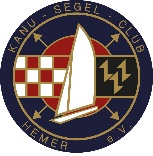 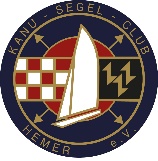 Die nachfolgenden Hygiene- und Infektionsschutzstandards gelten für den Zeitraum der Regatten auf dem Außengelände (Parkplätze, Clubgelände, Stege) und im Clubhaus. Die Teilnehmer*innen und Gäste bestätigen mit der Unterschrift bei der Registrierung, diese Verhaltenspflichten gelesen zu haben und einzuhalten.Im Clubhaus besteht die Pflicht zum Tragen einer Mund-Nasen-Bedeckung.Auf dem Außengelände (Bootspark und Slippbahn) wird das Tragen der Mund-Nasen-Bedeckung empfohlen.Jede(r) Teilnehmer*in und Begleiter*in muss sich an der Registrierungsstelle vor dem Clubhaus eintragen. Erfasst werden Name, Adresse und Telefonnummer sowie Zeitraum des Aufenthaltes bzw. Zeitpunkt von An- und Abreise.Der Mindestabstand von 1,5 Metern ist auf dem Clubgelände und im Clubhaus einzuhalten.Beim Betreten und Verlassen des Clubhauses müssen die Hände desinfiziert werden. Desinfektionsmittel werden zur Verfügung gestellt.Die Gastronomie ist ganztägig geöffnet. Bitte nur die Plätze einnehmen, die zugewiesen werden.Am Abend wird in Gruppen gegessen. Wir bitten um Geduld. Die Aktiven erhalten ihre Essensbändchen mit den Meldeunterlagen. Die Bänder müssen vor dem Betreten der Clubräume angelegt werden.Die in den Sanitär- und Umkleideräume ausgehängten Regel müssen beachtet werden.Den Anweisungen der ehrenamtlichen Helfer*innen und dem Hausmeisterehepaares Hennemann ist Folge zu leisten.Liebe Regattateilnehmer*innen, liebe Gäste,die Coronapandemie ist noch nicht überwunden. Der KSC Hemer ist sich seiner Verantwortung für eure Gesundheit bewusst. Daher haben wir die strengen Regeln aufgestellt.Wir sind sicher, dass ihr in der momentanen Situation dafür Verständnis habt. Auch wenn es an der einen oder anderen Stelle schwerfällt, haltet euch bitte an die Vorgaben. Sie dienen eurem und unserem Schutz vor InfektionenWir wünschen euch und unseren Gästen eine erfolgreiche, faire und entspannte Regatta.Der Vorstand Kanu-Segel-Club Hemer e.V.